Objetivo PRES #3 Examinar los requisitos basados en evidencia en la 
ESEA - Folleto de presentaciónGlosario de términosDescripción general de los criterios para las intervenciones basadas en evidencia de ESEA(Actividad #1.A) Explorando el Centro de Información What WorksEscenario 1.A: Utilizando la función de "Search the WWC", por favor identifique un estudio enfocado en el tema "College and Career Completion" (Culminación de estudios universitarios y profesionales) para estudiantes de escuela superior. Indique el nombre, la fecha de lanzamiento y el nivel:  ____________________________________(Actividad #1.B) Explorando el Centro de Información What WorksEscenario 1: Los datos de matemáticas de sexto a octavo grado del DEPR indican que los estudiantes tienen dificultades con la solución de problemas.  Los datos de varias clases y escuelas son inconsistentes, lo que dificulta determinar la raíz del problema. Después de revisar las muestras de trabajo de los estudiantes, los maestros descubren que no comprenden el proceso de resolución de problemas ni resolución de problemas de múltiples pasos. Con este conocimiento, los profesores deben enseñar explícitamente los pasos para la resolución de problemas. Utilizando el What Works Clearing House, localice una (1) intervención de resolución de problemas matemáticos basada en evidencia. Utilice las preguntas guía para informar su búsqueda. Anote sus hallazgos en el cuadro a continuación.RecursosTipoDefiniciónDiseño del estudioEstudio de correlación: estudio no experimental en el que se examina una relación entre las variables sin buscar causalidad.Diseño del estudioEstudio experimental: un estudio riguroso en el que los participantes son asignados aleatoriamente a un grupo de tratamiento o de control.Diseño del estudioEstudio Cuasi-Experimental: Un estudio riguroso donde los participantes no son seleccionados al azar. Al inicio, los grupos de intervención y control pueden no tener características similares.Un estudio que utiliza un diseño que intenta aproximarse a un diseño experimental identificando un grupo de comparación que es similar al grupo de tratamiento en aspectos importantes.MuestraGrupo de control: El grupo que no recibe la intervención o recibe una intervención diferente o realiza “lo mismo como de costumbre”.MuestraGrupo de Intervención: El grupo que recibe la intervención que se está estudiando.MuestraAsignación aleatoria: los participantes de la muestra se colocan en diferentes grupos de tratamiento mediante aleatorización. Cada participante tiene las mismas posibilidades de estar en el grupo de control o de intervención.MuestraSelección/muestreo aleatorio: los participantes se seleccionan aleatoriamente de la población y ayuda a garantizar que la muestra sea imparcial y representativa de la población.MuestraMuestra: Conjunto de individuos seleccionados de una población más grande para participar en un estudio.ResultadosCausalidad: Una afirmación de que una intervención, actividad o programa es responsable de lo que sucedió con el resultado (la relación causa y efecto). Esta afirmación sólo puede hacerse en estudios experimentales.ResultadosCorrelación: Afirmación que indica una relación entre dos o más variables que no se sabe que sea causal.CriteriosEvidencia sólida(Nivel 1)Evidencia moderada ​(Nivel 2)Evidencia prometedora(Nivel 3)Demuestra una justificación(Nivel 4)Diseño de estudioExperimental ​Cuasi-experimentalCorrelacional con controles estadísticos para el sesgo de selección.Hallazgos de investigación de alta calidad o evaluación positivaDiseño de estudioUn estudio bien diseñado e implementado sobre la intervención.Un estudio bien diseñado e implementado sobre la intervención.Un estudio bien diseñado e implementado sobre la intervención.Modelo lógico bien especificado informado por una investigación o una evaluación que sugiere cómo es probable que la intervención mejore los resultados relevantes.Muestra​Un tamaño de muestra grande de 350 o más participantes. ​Muestra “multisitio” (es decir, más de un sitio). ​Se superpone población (tipos de estudiantes) y entornos (rurales, urbanos, etc.) propuestos para recibir la intervención.​Un tamaño de muestra grande de 350 o más participantes. ​Muestra “multisitio” (es decir, más de un sitio). ​Se superpone población (tipos de estudiantes) y entornos (rurales, urbanos, etc.) propuestos para recibir la intervención.Utiliza métodos de muestreo y/o análisis paraReducir o tener en cuenta las diferencias entre el grupo de intervención y una comparación de grupo. ​N/A​MuestraAsignación aleatoria al grupo de tratamiento/control.Emparejar o controlar estadísticamente las diferencias entre grupos en lugar de asignación aleatoria. ​Utiliza métodos de muestreo y/o análisis paraReducir o tener en cuenta las diferencias entre el grupo de intervención y una comparación de grupo. ​N/A​Resultados​Efecto estadísticamente significativo y positivo (es decir, favorable) sobre el resultado de un estudiante u otro resultado relevante.Efecto estadísticamente significativo y positivo (es decir, favorable) sobre el resultado de un estudiante u otro resultado relevante.Efecto estadísticamente significativo y positivo (es decir, favorable) sobre el resultado de un estudiante u otro resultado relevante.Son innovaciones respaldadas por investigaciones diseñadas para mejorar un resultado importante.Qué funciona con los estándares del ClearinghouseSe reúne sin reservasSe reúne con o sin reservasN/A​N/A​FuerteEvidenciaSin ReservasEvidencia moderadaCon ReservasEvidencia prometedoraIntervención PoblaciónContextoObservaciones adicionalesNiveles de evidencia de la ESEANiveles de evidencia de la ESEAComprensión de los niveles de evidencia de la ESSA:https://ies.ed.gov/ncee/edlabs/regions/midwest/blogs/understanding-essa-evidence-tiers-video.aspx 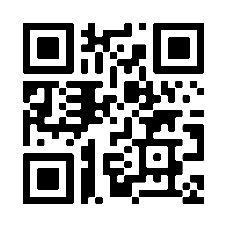 Orientación de la ESSA: Uso de la evidencia para fortalecer las inversiones en educación:https://oese.ed.gov/files/2020/07/guidanceuseseinvestment.pdf 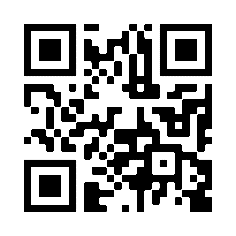 Mejora continua en la educación: un conjunto de herramientas para escuelas y distritos:https://ies.ed.gov/ncee/rel/Products/Region/northeast/Publication/4005 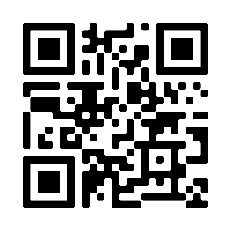 Identificación y selección de EBPIdentificación y selección de EBPUso de WWC para encontrar niveles de evidencia de ESSA:https://ies.ed.gov/ncee/wwc/essa 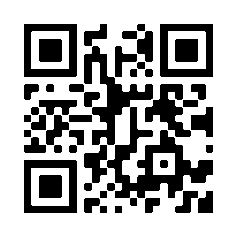 Encuentre lo que funcionaEncuentre lo que funcionaEncuentre lo que funciona:https://ies.ed.gov/ncee/wwc/Resources/AboutWWC  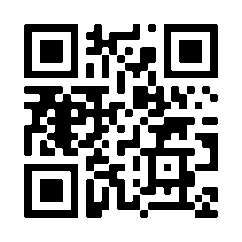 Alinear el Centro de Información Basado en Evidencia con los Niveles de Evidencia de la ESSA:https://ies.ed.gov/ncee/edlabs/regions/midwest/pdf/eventhandout/ESSA-Clearinghouse-Crosswalk-Jan2018-508.pdf 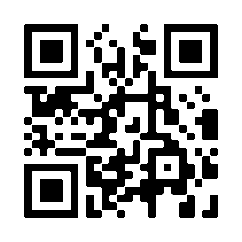 Construyendo evidenciaConstruyendo evidenciaModelos lógicos: una herramienta para la planificación, la colaboración y el seguimiento eficaz de los programas:https://ies.ed.gov/ncee/edlabs/regions/pacific/pdf/REL_2014025.pdf 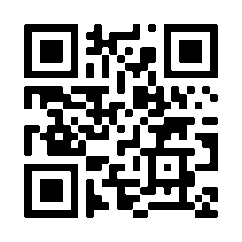 Modelos lógicos para el diseño, implementación y evaluación de programas: kit de herramientas del taller:https://ies.ed.gov/ncee/edlabs/regions/northeast/pdf/rel_2015057.pdf 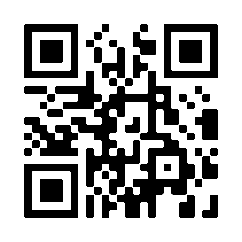 